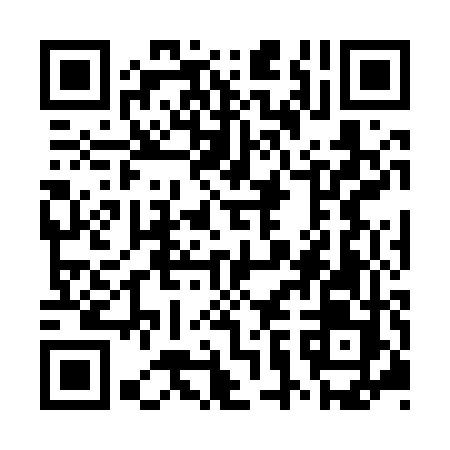 Prayer times for Madang, Papua New GuineaWed 1 May 2024 - Fri 31 May 2024High Latitude Method: NonePrayer Calculation Method: Muslim World LeagueAsar Calculation Method: ShafiPrayer times provided by https://www.salahtimes.comDateDayFajrSunriseDhuhrAsrMaghribIsha1Wed5:056:1612:143:356:127:192Thu5:056:1612:143:356:117:193Fri5:056:1612:143:356:117:194Sat5:056:1612:143:356:117:185Sun5:056:1612:143:356:117:186Mon5:056:1612:133:356:117:187Tue5:046:1612:133:356:107:188Wed5:046:1612:133:356:107:189Thu5:046:1612:133:366:107:1810Fri5:046:1612:133:366:107:1811Sat5:046:1712:133:366:107:1812Sun5:046:1712:133:366:107:1813Mon5:046:1712:133:366:107:1814Tue5:046:1712:133:366:107:1815Wed5:046:1712:133:366:107:1816Thu5:046:1712:133:366:097:1817Fri5:046:1712:133:366:097:1818Sat5:046:1712:133:366:097:1819Sun5:046:1712:133:366:097:1820Mon5:046:1712:133:366:097:1821Tue5:046:1812:133:366:097:1822Wed5:046:1812:143:366:097:1823Thu5:046:1812:143:366:097:1924Fri5:056:1812:143:366:097:1925Sat5:056:1812:143:376:097:1926Sun5:056:1812:143:376:097:1927Mon5:056:1912:143:376:097:1928Tue5:056:1912:143:376:107:1929Wed5:056:1912:143:376:107:1930Thu5:056:1912:143:376:107:1931Fri5:056:1912:153:376:107:20